	   	   ART EXHIBITION 2017Warcop Parish Hall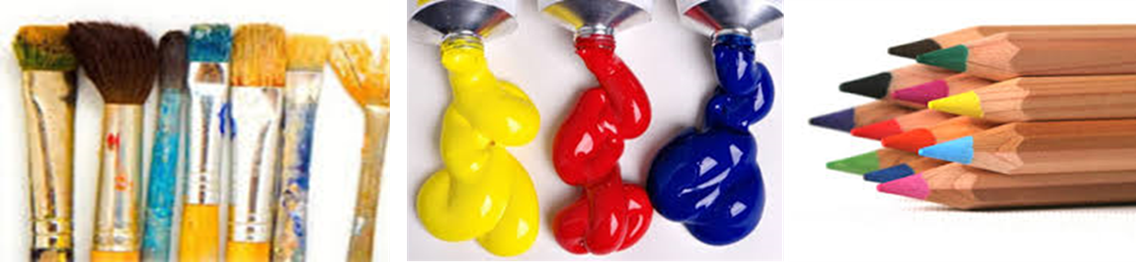 EXHIBITOR RESERVATION FORMWe invite local artists and craftspeople to exhibit their work at Warcop’s new Parish Hall over the Bank Holiday weekend of 29th April to 1st May 2017. The hall will be open to local residents and visitors from 10:00 am to 16:00 pm each day and will be supervised at all times. You can attend all or part of the exhibition if you so wish. Set up will be on Friday 28th April 10:00 – 4:00 pm.  All exhibits to be removed between 16:00 - 18:00 pm on Monday, 1st May, please.The purpose of the exhibition is to showcase local artistic talent across a range of media. We will also have a display of over 90 children’s art from Warcop Primary School. All proceeds will go towards the Hall’s equipment fund-raising.Artists who wish to sell their work will be charged a 10% commission fee. There is no charge if you simply want to exhibit your work. Any cards sold during the exhibition will have a flat fee of £1.50 per card and envelope, with 15p going to the Hall. We will provide display boards and tables, and cards for you to attach next to your work. The exhibition will be promoted through The Herald, The Way, Warcop’s website www.warcop.org.uk , local art groups, Tourist Information Centres and by flyers placed in local hotels/B&Bs/guest houses to target visitors to the area. Visitors will pay a small entry fee to include refreshments. We intend to organise competitions/raffles for all visitors and a piece of your work donated as a prize would be much appreciated.Please tell us your requirements by filling in the form overleaf, and then return it by post or email. If you have any further questions, or if we can be of any more help, please contact me by phone or email. (Telephone 017683 41390.)Insurance: on advice from our insurers, exhibitors must either take out their own insurance, or display and store their work at their own risk.Deadline for return of this form will be Friday 15th April 2017.PTOPlease return this completed form to David Keetley via email to keetleyjd@sky.com or post to Stonehaven, Tower Court, Warcop, Cumbria, CA16 6NL by Friday, 14th April 2017. NameContact phone number(s)Contact emailArt medium/media to be exhibitedBrief description of your work(s)Do you wish to exhibit all 3 days? If not, please state when.When will you attend the exhibition?Space required: Display boards 8’x4’. Area or number of pieces on display and sizes.Table required? (Yes/No)Will you be selling your work? (Yes/No) If yes, there will be a 10% commission to go to Warcop Parish Hall.Will you be selling cards? (10% commission)Prize donation? (Yes/No) Please give detailsAny other requirements or information